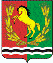 СОВЕТ  ДЕПУТАТОВМУНИЦИПАЛЬНОГО ОБРАЗОВАНИЯ  КРАСНОГОРСКИЙ СЕЛЬСОВЕТАСЕКЕЕВСКОГО РАЙОНА  ОРЕНБУРГСКОЙ ОБЛАСТИчетвертого созываРЕШЕНИЕ     14.03.2022                                                                                                    № 50Отчёт главы сельсовета  о работе муниципальногообразования Красногорский сельсовет за 2021 год.       1. Заслушав и обсудив отчёт главы сельсовета о работе муниципального образования Красногорский сельсовет за 2021 год , решили принять к сведению (отчёт прилагается).       2. Решение вступает в силу  после официального    обнародования. Председатель Совета депутатов муниципального образования                                                                                         Красногорский сельсовет                                                               В.И.ГоменюкПриложение к решению Совета депутатовмуниципального образованияКрасногорский сельсоветАсекеевского района Оренбургской областиО Т Ч Ё Тглавы сельсовета о работе муниципального образования Красногорский сельсовет за 2021 год      Администрация муниципального образования Красногорский сельсовет   является территориальным органом муниципального образования «Асекеевский район» . В состав сельсовета входят два населённых пункта: п.Красногорский и п.Огонёк с общей численностью населения  530 человек, из них 516  жителей в п.Красногорский,13 жителя  в п.Огонёк             - Пенсионеров 156 человек;            - Инвалидов 34 человек              - детей школьного возраста  -             - детей дошкольного возраста -25            - многодетных семей -14 На данный момент Вдов участников ВОВ – 1 человекТружеников  тыла – 4 человека В 2021 году было  принято 29 решений совета депутатов , было издано главой сельсовета 52 постановления и 11 распоряжений по основной деятельности и 8 распоряжений по личному составу.  На территории администрации находится одна средне-образовательная школа.Учащиеся ежедневно обеспечиваются горячим питанием.     Красногорская средняя школа отапливается отдельной газовой котельной, за отопительный  период 2021 года вопросов по теплоснабжению не возникало, в здании поддерживался установленный тепловой режим.    На территории администрации находится участковая амбулатория . Амбулатория отапливается от своей котельной газом .     На территории Красногорского сельсовета работает  участковый инспектор,  с которым в течении деятельности наложено тесное взаимодействие сельсовета.      На территории сельсовета находится два магазина со смешанными товарами, которые обеспечивают население продуктами питания , бытовой химией , посудой и.т.д.          На территории администрации содержится одна пожарная машина в п.Красногорский. Члены ДПД периодически проходят проводят обход домовладений  с целью профилактики , вручают каждому владельцу домовладения памятки .       В 2021 году     для   прохождения службы в рядах Российской Армии были отправлены четыре  призывника, двое пришли со службы в РА. В летний период администрацией сельсовета была организована и проведена работа по уничтожению амброзии и сорной растительности.    На ряду  с выше перечисленными работами по хозяйственной  деятельности сельсовета велась каждодневная работа по обеспечению нормального функционирования посёлков(организация пропуска талых вод, водообеспечение населения, организация пастьбы скота, работа по уничтожению сорной растительности, выделение  и обработка земли под картофель, и т.д) Бюджет муниципального образования является дотационным, т.е. более 70 % доходов поступает из областного бюджета в виде дотаций, субсидий и субвенций. Бюджет Красногорского сельсовета  за 2021 год исполнен: по доходам  всего  на – 3732906,66 рублей, расходы сельсовета составили – 3265878,06 руб.                 Сведения об исполнении бюджета Код
по бюджетной
классификации Код строкиУтвержденные 
бюджетные
назначения
(прогнозные
показатели)Исполнено,
руб.Показатели исполненияПоказатели исполненияКод
по бюджетной
классификации Код строкиУтвержденные 
бюджетные
назначения
(прогнозные
показатели)Исполнено,
руб.процент исполнения,
%не исполнено
сумма, руб.1235671. Доходы бюджета, всего
0103534847,243732906,66105,6Доходы от уплаты акцизов на дизельное топливо012159640163592,18102,5Доходы от уплаты акцизов на моторные масла013910,01150,50126,4Доходы от уплаты акцизов на автомобильный бензин014210000,0217510,73103,5Налог на доходы физич.лиц016130000137015,38105,4Единый сельскохоз. налог01758000,0230374,82397,2Налог на имущество физ.лиц0181900048722,88256,4Земельный налог с физ.лиц020920000        910569,61999430,39Гос.пошлина021500010024990Дотация на выравнивание бюджетной обеспеченности0251826000,01826000,0100Дотация на поддержку мер по сбалансированности бюд026Субвенция на осуществление первичного воинского учета02775167,2475167,24100Межбюджетные трансферты028123000,0123000,0100Прочие безвозмездные поступления 02918250,01002. Расходы бюджета, всего
2003976247,243265878,0682710369,18Глава 201487586,35      461791,2294,725795,13Аппарат управления202805325,46765539,289539786,18Резервный фонд2031000001000Воинский учет20475167,2475167,24100Пожарная безопасность205624700,0461263,1283,392716,88Дорожный фонд206553980372076,6267,2181903,38Прочая закупка (0412)20716140012300076,838400Прочая закупка ком.хоз-во2081200012000100Прочая закупка ком хоз-во209благоустройство210239900144337,276095568,73СДК211858225,46679583,7279,2178641,74библиотека210182662,73159419,5987,323243,14Муниципальная пенсия211Физкультура и спорт 2121000,001000Обслуживание муниц.долга213Централизованная бухгалтерия2141347001347000100СДК межбюджетные215100Библиотека межбюджетные216Результат исполнения бюджета (дефицит/профицит)2174670283. Источники финансирования дефицита бюджета, всего
    из них не исполнено:450Профицит 467028500441400467028